ПРОЕКТ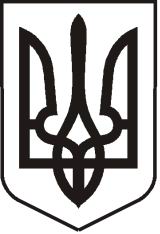 УКРАЇНАЛУГАНСЬКА   ОБЛАСТЬПОПАСНЯНСЬКА  МІСЬКА  РАДАВИКОНАВЧИЙ КОМІТЕТРIШЕННЯ20 січня 2017 р.                                          м. Попасна	                                               №  Про схвалення проекту міської Програми розвитку фізкультури і спорту у м. Попасна на 2017 рік     Заслухавши інформацію начальника організаційного відділу виконкому Попаснянської міської ради щодо проекту міської Програми розвитку фізкультури і спорту у м. Попасна на 2017 рік, з метою реалізації першочергових і перспективних заходів, спрямованих на створення належних умов для підвищення ефективного розвитку фізкультури і спорту у  м. Попасна, здійснення заходів для розвитку фізичної культури і спорту, керуючись  ст.52 Закону України «Про місцеве самоврядування в Україні»,   виконавчий комітет Попаснянської  міської радиВИРІШИВ:Схвалити проект міської Програми розвитку фізкультури і спорту у м. Попасна на 2017 рік (додається) та винести її на розгляд чергової сесії Попаснянської міської ради.Контроль за виконанням даного рішення покласти на заступника міського голови              Гапотченко І.В.      Міський голова                                                                                    Ю.І. Онищенко	                                                                                                                              Додаток                                                                                                                    до рішення  виконкому                                                                                                                     міської ради                                                                                                                    від  20.01.2017  №Проект міської  Програмирозвитку  фізичної культури і спортуу м. Попасна  на 2017 рікм.ПопаснаЗагальні положення
       Фізична культура і спорт є складовою частиною виховного процесу дітей та підлітків, учнівської та студентської молоді, відіграють важливу роль у зміцненні  здоров’я, підвищенні фізичних і функціональних можливостей організму людини, забезпеченні здорового дозвілля, збереженні тривалості активного життя   дорослого населення.
          В місті проводиться певна робота, спрямована на стабілізацію розвитку масової фізичної культури і спорту, збереження  всіх складових її діяльності.
  Проте рівень розвитку фізичної культури і спорту, ще не відповідає сучасним вимогам і не може повністю задовольнити потреб населення.       Спостерігається тенденція до зниження середньої тривалості життя, яка на 10 - 15 років нижча, ніж в економічно розвинутих європейських країнах. Викликає стурбованість демографічна ситуація в м. Попасна.  Водночас, нинішній рівень розвитку фізичної культури у нашій країні і, зокрема, в                  м. Попасна може будь вищім. Недооцінюються можливості у формуванні здорового способу життя та зміцненні здоров’я населення, профілактиці шкідливих звичок, передусім серед молоді. Нагальним залишається питання забезпечення оптимальної рухової активності у структурі життєдіяльності та дозвілля громадян.   На сьогодні існує потреба у проведенні якісних змін у сфері фізичної культури і спорту на основі використання сучасних підходів, об’єднання зусиль зацікавлених організацій та широких верств населення. Мета та основні завдання Програми
        Метою Програми є залучення широких верств населення до масового спорту, популяризації здорового способу життя та фізичної реабілітації, максимальної реалізації здібностей обдарованої молоді у дитячо-юнацькому, резервному спорті, спорті вищих досягнень та виховання її в дусі олімпізму. Основні завдання Програми - впровадження дієвої системи фізкультурної просвіти населення, яка б сприяла формуванню традицій і культури здорового способу життя, престижу здоров’я;- залучення громадян до регулярних занять фізкультурою і спортом за місцем проживання та в місцях масового відпочинку населення;- збереження наявної з подальшим удосконаленням матеріально – спортивної бази за місцем проживання та ефективне її використання;- визначення та задоволення місцевих потреб у кваліфікованих кадрах, підвищення професійного рівня роботи фахівців фізичного виховання;- надання підтримки становленню та впровадження ринку доступних і якісних оздоровчих, рекреаційних та реабілітаційних послуг;- створення системи інформування населення через засоби масової інформації про роль і значення масового спорту у житті суспільства та кожної людини.
Фінансове забезпечення
    Фінансування програми здійснюється за рахунок коштів, які щороку передбачаються в міському бюджеті для виконання програм і заходів розвитку фізичної культури і спорту, а також інших джерел.Очікувані результати від реалізації заходів Програми
Прийняття Програми дозволить:удосконалити умови та форми діяльності усіх складових сфер фізичної культури і спорту, у тому числі кадрового, матеріально – технічного та інформаційного забезпечення;підвищити ефективність фізичного виховання та масового спорту у формуванні здорового способу життя населення міста.
Організація і контроль за виконанням програми
           Координацію діяльності та контроль за виконанням Програми розвитку фізкультури і спорту у    м. Попасна на 2017 рік покладається на організаційний відділ виконкому Попаснянської міської ради. 
Заходи Програми розвитку фізкультури і спорту у  м. Попасна на 2017 рік 1. Провести ІV Спартакіаду серед учнів шкіл міста. Організаційний відділ виконкому Попаснянської міської ради, Попаснянський МСЗ «Відродження». січень-квітень 2017 року 2. Провести масове купання у ополонці на Водохрещення.                 
Організаційний відділ виконкому Попаснянської міської ради. січень 2017 року3. Провести турнір з міні-футболу серед підприємств міста..Організаційний відділ виконкому Попаснянської міської ради, Попаснянський МСЗ   «Відродження». січень 2017 року 4. Прийняти участь у  Чемпіонаті області по класичному жиму лежачи.Попаснянський МСЗ «Відродження». лютий 2017 року 5. Прийняти участь у Чемпіонаті області з армрестлінгу. Попаснянський МСЗ «Відродження». березень 2017 року 7. Прийняти участь у Чемпіонаті області з класичного пауерліфтингу.Попаснянський МСЗ «Відродження». березень 2017 року8. Прийняти участь у Чемпіонаті України з важкої атлетики.Попаснянський МСЗ «Відродження». березень 2017 року9. Прийняти участь у Чемпіонаті України з пауерліфтингу для спортсменів з обмеженими можливостями. Попаснянський МСЗ «Відродження». квітень 2017 року10. Прийняти участь у Чемпіонаті світу з важкої атлетики для юнаків.Попаснянський МСЗ «Відродження». квітень 2017 року11. Прийняти участь у Чемпіонаті світу по класичному жиму лежачі.Попаснянський МСЗ «Відродження»квітень 2017 року12. Прийняти участь у Чемпіонаті області з важкої атлетики для юнаків.Попаснянський МСЗ «Відродження». квітень 2017 року13. Прийняти участь у Чемпіонаті України з важкої атлетики.Попаснянський МСЗ «Відродження». травень 2017 року14. Провести турнір з настільного тенісу для підприємств міста.Організаційний відділ  виконкому Попаснянської міської ради, Попаснянський МСЗ «Відродження». травень 2017 року15. Провести міський турнір з армрестлінгу з нагоди свята Дня ПеремогиОрганізаційний відділ  виконкому Попаснянської міської ради, Попаснянський МСЗ «Відродження». травень 2017 року16. Прийняти участь у Чемпіонаті області з класичного пауерліфтингу для дорослих.Попаснянський МСЗ «Відродження». червень 2017 року17. Провести міський турнір з міні - футболу з нагоди свята Дня КонституціїОрганізаційний відділ  виконкому Попаснянської міської ради, Попаснянський МСЗ «Відродження». червень 2017 року18. Прийняти участь у Чемпіонаті України з важкої атлетики.Попаснянський МСЗ «Відродження». липень 2017 року19. Прийняти участь у Кубку області з пауерліфтингу пам’яті ТемураЮлдашева .Попаснянський МСЗ «Відродження». серпень 2017 року20. Прийняти участь у Кубку області з армрестлінга.Попаснянський МСЗ «Відродження». вересень 2017 року21. Провести спортивні змагання до Дня міста та Дня фізичної культури і спорту.Організаційний відділ  виконкому Попаснянської міської ради, Попаснянський МСЗ «Відродження». вересень  2017 року22. Прийняти участь у Чемпіонаті Європи з важкої атлетики.Попаснянський МСЗ «Відродження». вересень 2017 року23. Провести турнір з волейболу серед команд підприємств міста.Організаційний відділ  виконкому Попаснянської міської ради, Попаснянський МСЗ «Відродження». вересень  2017 року24. Прийняти участь у Чемпіонаті України по карате.Попаснянський МСЗ «Відродження». жовтень 2017 року25.  Прийняти участь у Кубку області по карате.Попаснянський МСЗ «Відродження». жовтень 2017 року26. Прийняти участь у Кубку України з пауерліфтингу для спортсменів з обмеженими можливостями.Попаснянський МСЗ «Відродження». жовтень 2017 року27. Провести V Спартакіаду серед учнів шкіл міста.Організаційний відділ виконкому Попаснянської міської ради, Попаснянський МСЗ «Відродження». листопад-грудень 2017 року28. Прийняти участь у Чемпіонаті Європи по карате.Попаснянський МСЗ «Відродження». листопад 2017 року29. Провести міський турнір з армрестлингу.Організаційний відділ  виконкому Попаснянської міської ради, Попаснянський МСЗ «Відродження». грудень  2017 року30. Прийняти участь у Кубку області з важкої атлетики.Попаснянський МСЗ «Відродження». грудень 2017 року31.  Прийняти участь у Чемпіонаті області з класичного жиму лежачи.Попаснянський МСЗ «Відродження». грудень 2017 року  32. Забезпечити збереження та розвиток мережі дитячо–підліткових, фізкультурно-спортивних клубів за місцем проживання населення, їх утримання, обладнання, ремонт.  Організаційний відділ виконкому Попаснянської міської ради, КП «СКП», ОСББ міста. 2017 рік 33. Провести щорічний весняний місячник з ремонту та облаштування спортивних майданчиків.Організаційний відділ виконкому Попаснянської міської ради, КП «СКП», ПП «Центроград - Попасна», ПП «Елітжитлком», ОСББ міста. квітень 2017 рік34. Передбачити у планах забудов міста площинні спортивні споруди (спортмайданчики, гімнастичні містечка), у тому числі в парках культури і місцях масового відпочинку населення.Організаційний відділ виконкому Попаснянської міської ради, відділ ЖКГ,  архітектури, містобудування та землеустрою виконкому Попаснянської міської ради.
2017 рік35.  Забезпечити медичним обслуговуванням фізкультурників та спортсменів при проведенні фізкультурно-оздоровчих та спортивно-масових заходів різного рівня за місцем проживання та в місцях масового відпочинку населення. 
Попаснянський МСЗ «Відродження». 2017 рік
36.  Постійно інформувати населення через засоби масової інформації про роль фізичної культури і спорту у житті суспільства та кожної людини.Організаційний відділ виконкому Попаснянської міської ради. 2017 рік
37. Передбачити у місцевому бюджеті фінансування заходів, робіт та послуг на виконання повноважень органу місцевого самоврядування у сфері фізичної культури та спорту.Фінансово-господарський відділ виконкому Попаснянської міської ради. 2017 рік38.Відзначати кращих спортсменів міста згідно з Програмою роботи з обдарованими дітьми та молоддю м. Попасна на 2017 рік.  Організацій відділ та фінансово-господарський відділ виконкому Попаснянської міської ради. 2017 рік.

     Керуючий справами                                                                                       Л.А.Кулік